Pielikums Nr.4 Pie 2022.gada 27.septembra JVLMA akadēmiskā darba prorektora prof. V. Bernhofa rīkojuma Nr. 282-MFORMA Pedagoģiskās prakses darba programmaPiemērojama bakalauriem mūzikas skolotājiem, teātra mākslas un kultūras studiju skolotājiem, vizuālās mākslas skolotājiem (izņemot deju skolotājiem)Piemērojama pirmā līmeņa mūzikas prof. ievirzes un inter. izgl. skolotājiem vai mākslas prof. ievirzes un inter. izgl. skolotājiem (izņemot deju)Piemērojama bakalauriem Mākslas virzienā pedagoģiskās praksē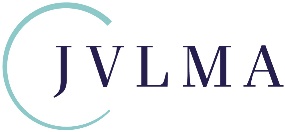 Studiju virziena [Izglītība, pedagoģija un sportsprofesionālās bakalaura studiju programmasMūzikas, teātra mākslas, dejas, vizuālās mākslas skolotājskods 42 141] vaiStudiju virziena [Izglītība, pedagoģija un sportsPirmā līmeņa profesionālās augstākās izglītības studiju programmaMūzikas, dejas, mākslas profesionālās ievirzes un interešu izglītības skolotājskods 41141] vaiStudiju virziena [Mākslasprofesionālās bakalaura studiju programmas…….]PEDAGOĢISKĀS PRAKSES PĀRSKATS Pedagoģiskās prakse uzsākta_____./_______./_________.Pedagoģiskās prakse pabeigta_____./_______./_________.            Pedagoģiskās prakses pārskata mērķis ir izvērtēt studējošā profesionālo kompetenci /zināšanas, prasmes un attieksmi/ aktīvā pedagoģiskā darbībā. Pedagoģiskās prakses uzdevumi - plānot, analizēt, izvērtēt, vērot, vadīt, reflektēt par teorijas un prakses mijiedarbības procesiem mācību/studiju procesā. Pedagoģiskās prakses darba programmu apraksts ir Pedagoģiskās prakses pārskata un  studiju kursa apraksta  Pedagoģiskā prakse sastāvdaļa.  Pedagoģiskās prakses tematiskās daļas / PRAKSES SEMINĀRU NORISE, MĀCĪBU DOKUMENTĀCIJAS ANALĪZE, MĀCĪBU NODARBĪBU VĒROŠANA UN ANALĪZE, MĀCĪBU DOKUMENTĀCIJAS IZSTRĀDE, MĀCĪBU NODARBĪBU VADĪŠANA UN PAŠANALĪZE, LABĀS PRAKSES PIEMĒRA APRAKSTS, CITAS AKTIVITĀTES, SECINĀJUMI / tiek aizpildītas saskaņā ar Pedagoģiskās  prakses darba programmu aprakstu. ____. semestra tematiskais atsegums____________________________________________________Prakses vietas nosaukums PRAKSES SEMINĀRU NORISE /sadarbības veidošana ar prakses vadītāju no JVLMA un prakses vadītāju no skolas, pieredzes apmaiņas un prakses atskaites semināri, ieskaites, eksāmenu rezultātu analīze/MĀCĪBU DOKUMENTĀCIJAS ANALĪZE /mācību standartu, programmu, līdzekļu, tematisko plānu metodisko norādījumu,  analītisks apraksts/ MĀCĪBU NODARBĪBU VĒROŠANA UN ANALĪZE / aprakstīt vēroto nodarbību metodiskos paņēmienus atbilstoši izvēlētajam vecuma posmam/MĀCĪBU DOKUMENTĀCIJAS IZSTRĀDE/aprakstīt izveidoto mācību nodarbību, tematisko plānu, mācību līdzekļu dokumentāciju/MĀCĪBU NODARBĪBU VADĪŠANA UN PAŠANALĪZE /aprakstīt vadītu mācību nodarbību sasniedzamo rezultātu, konstruktīvi izanalizēt tā sasniegšanu/ LABĀS PRAKSES PIEMĒRA APRAKSTS/aprakstīt kādas īpašas (interesantas, nestandarta, radošas) mācību nodarbības, projekta  piemēru brīvi izvēlētā formā/ CITAS AKTIVITĀTES, SECINĀJUMI /brīvas izvēles apraksta lauks/  JVLMA PRAKSES VADĪTĀJA VĒRTĒJUMS /ieskaitīts, neieskaitīts/ vērtējums ballēs/  *Pedagoģiskās prakses pārskats iesniedzams studiju lietvedim katra semestra noslēgumā (viena semestra atsegums) kopā ar prakses darba programmu. apakšprogrammas nosaukums specializācija (ja ir) studiju kursa nosaukums studējošā vārds uzvārdsPrakses vadītāja  no JVLMA vārds, uzvārds:Prakses vadītāja  no JVLMA vārds, uzvārds:Prakses vadītāja no prakses vietas vārds, uzvārds:Prakses vadītāja no prakses vietas vārds, uzvārds:Semestris:KP skaits:Kopējo stundu skaits: Patstāvīgā darba stundu skaits: Kontaktstundu skaits: KP skaits:Kopējo stundu skaits: Patstāvīgā darba stundu skaits: Kontaktstundu skaits: Laika periods: . . Patstāvīgā darba stundas: Kontaktstundas: Patstāvīgā darba stundas:Kontaktstundas: Patstāvīgā darba stundas:Kontaktstundas: Patstāvīgā darba stundas:Kontaktstundas: Klase/ Vecuma grupaSasniedzamais mācību nodarbības rezultāts /uzdevumi/ secinājumiKontaktstundu skaitsPatstāvīgā darba stundas:Kontaktstundas: Patstāvīgā darba stundas:Kontaktstundas: Vērtējums: Vērtējuma pamatojums: 